   Director of Mental Health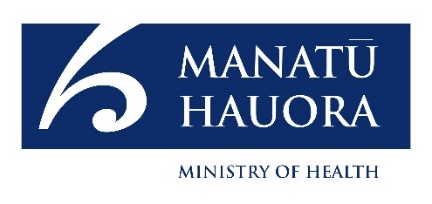 Reportable Event Notification Form* Further discussion of these items is on the next page.   Director of Mental Health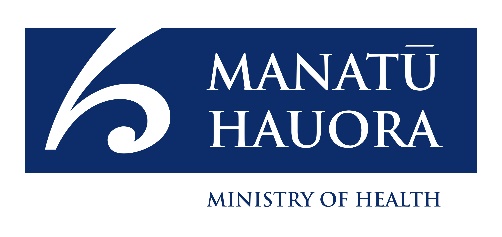 Reportable Event Notification FormThis form is the first step of the event process overseen by the Director of Mental Health. It must be completed and sent to the Director within 14 days of an event occurring, for all events that meet the Director’s reporting criteria. Depending on the nature of the event, the Director may also require the following documents:Reason for reporting this eventSince 2013, DAMHS have been required to advise the Director of four types of events. These events are:Notifications of patient deaths in accordance with s.132 MH(CAT) Act 1992. Patients are further defined as either; a person required to undergo assessment under s.11 or s.13; a person subject to a compulsory treatment order; or a special patient.The death of a voluntary patient in an inpatient unit by suspected suicide.Adverse events involving special patients. This includes attempted suicide, AWOL, assault, and breach of leave conditions (e.g. alcohol use).Adverse events likely to draw media attention.Please note that other reportable event systems (such as the Health Quality and Safety Commission reporting) are not connected to the Office of the Director of Mental Health and Addiction Services and are run separately.Narrative description of the eventThis is a brief description only, outlining what has happened and including any significant points that may not be captured elsewhere in the form.Date of last contact with mental health servicesThis contact may be face to face or by telephone.Cause and Mode of DeathThe provisional cause and mode of death provided with this form must always be followed up with a definitive cause of death provided by a Coroner’s finding or medical certificate.Reason for reporting this event*:                               Section 132 death Section 132 death Suspected suicide of voluntary inpatient Suspected suicide of voluntary inpatient Suspected suicide of voluntary inpatient Suspected suicide of voluntary inpatient Suspected suicide of voluntary inpatient Suspected suicide of voluntary inpatientReason for reporting this event*:                               Special patient event Special patient event Media attention Media attention Media attention Other Other OtherEvent category: Death Suspected suicide Suspected suicide Suspected suicide Homicide Homicide Homicide AssaultEvent category: AWOL Attempted suicide Attempted suicide Attempted suicide Breach of leave Breach of leave Breach of leave OtherTe Whatu Ora district:Legal status - Act:eg, MH(CAT) ActLegal status - Act:eg, MH(CAT) ActLegal status - Act:eg, MH(CAT) ActOverseeing DAMHS:Legal status - section:		eg, s.30Legal status - section:		eg, s.30Legal status - section:		eg, s.30Date event occurred:Legal status - leave:		eg, s.52Legal status - leave:		eg, s.52Legal status - leave:		eg, s.52Narrative description of event*:First name:NHI number:NHI number:NHI number:Middle name(s):Date of birth:Date of birth:Date of birth:Last name:Gender:Gender:Gender:Also known as (AKA):Ethnicity:(based on NHI ethnicity codes)Ethnicity:(based on NHI ethnicity codes)Ethnicity:(based on NHI ethnicity codes)Diagnoses at time of event:Provisional cause of death*:Inpatient/Outpatient:Inpatient/Outpatient:Inpatient/Outpatient:Provisional mode of death*:Date of last contact with mental health services*:Date of last contact with mental health services*:Date of last contact with mental health services*:Location where event occurred:Mental health service responsible for care:Mental health service responsible for care:Mental health service responsible for care:Other comments or notes:Notification and details of any media coverage and your response.Internal adverse event review report.External adverse event review report.Coroner’s report confirming cause of death.Inquiry/Investigation documents. (eg s.75, s.95, HDC, Coroner, etc)Audit documents detailing the implementation of recommendations from the above reports.